                                      ПРОЕКТ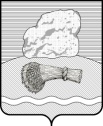 Калужская  областьАдминистрация   сельского поселения«ДЕРЕВНЯ ДУБРОВКА»ПОСТАНОВЛЕНИЕ«__»_____2017г.                                                       		                    №_________В соответствии с частью 5 статьи 19 Федерального закона от 05.04.2013г. № 44-ФЗ «О контрактной системе в сфере закупок товаров, работ, услуг для обеспечения государственных и муниципальных нужд», постановлением администрации сельского поселения «Деревня Дубровка» от 10.03.2016г. № 5 «Об утверждении требований к порядку разработки и принятия правовых актов о нормировании в сфере закупок для обеспечения муниципальных нужд СП «Деревня Дубровка», содержанию указанных актов и обеспечению их исполнения», постановлением администрации сельского поселения «Деревня Дубровка» от «__»___2017г. №____ «Об утверждении правил определения требований к закупаемым администрацией сельского поселения «Деревня Дубровка» отдельным видам товаров, работ, услуг (в том числе предельные цены товаров, работ, услуг)», ПОСТАНОВЛЯЮ:1. Утвердить требования к закупаемым администрацией сельского поселения «Деревня Дубровка» отдельным видам товаров, работ, услуг (в том числе предельные цены товаров, работ, услуг) (далее – требования) согласно приложению, к настоящему Постановлению.2. Разместить требования в единой информационной системе в сфере закупок (www.zakupki.gov.ru).3. Настоящее Постановление вступает в силу с даты его подписания и подлежит размещению на официальном сайте администрации сельского поселения «Деревня Дубровка».4. Контроль за исполнением настоящего Постановления оставляю за собой.Глава администрации                                                          Г.В. СафроноваПриложениек Постановлению администрациисельского поселения «Деревня Дубровка»от _______2017г. №________Требования к закупаемым администрацией сельского поселения «Деревня Дубровка»отдельным видам товаров, работ, услуг (в том числе предельные цены товаров, работ, услуг)--------------------------------<*> Указывается в случае установления характеристик, отличающихся от значений, содержащихся в обязательном перечне отдельных видов товаров, работ, услуг, в отношении которых определяются требования к их потребительским свойствам (в том числе качеству) и иным характеристикам (в том числе предельные цены товаров, работ, услуг).Об утверждении требований к закупаемым администрацией сельского поселения «Деревня Дубровка» отдельным видам товаров, работ, услуг (в том числе предельные цены товаров, работ, услуг)N п/пКод по ОКПД2Наименование отдельного вида товаров, работ, услугЕдиница измеренияЕдиница измеренияТреб-ия к потребительским св-ам (в т.ч. качеству) и иным хар-кам, содержащиеся в обяз.перечне, утв-ым постановлением администрации МР «Думиничский район» от 17.03.2017г. № 170Треб-ия к потребительским св-ам (в т.ч. качеству) и иным хар-кам, содержащиеся в обяз.перечне, утв-ым постановлением администрации МР «Думиничский район» от 17.03.2017г. № 170Требования к потребительским свойствам (в том числе качеству) и иным характеристикам, утвержденные администрацией СП «Деревня Дубровка»Требования к потребительским свойствам (в том числе качеству) и иным характеристикам, утвержденные администрацией СП «Деревня Дубровка»Требования к потребительским свойствам (в том числе качеству) и иным характеристикам, утвержденные администрацией СП «Деревня Дубровка»Требования к потребительским свойствам (в том числе качеству) и иным характеристикам, утвержденные администрацией СП «Деревня Дубровка»Требования к потребительским свойствам (в том числе качеству) и иным характеристикам, утвержденные администрацией СП «Деревня Дубровка»N п/пКод по ОКПД2Наименование отдельного вида товаров, работ, услугКод по ОКЕИНаим-еХарактеристикаЗначение характеристикиХарактеристикаЗначение характеристикиОбоснование отклонения значения хар-киОбоснование отклонения значения хар-киФункциональное назначение <*>Отдельные виды товаров, работ, услуг, включенные в перечень отдельных видов товаров, работ, услуг, предусмотренный приложением № 2 к Правилам определения требований к закупаемым заказчиками отдельным видам товаров, работ, услуг (в том числе предельных цен товаров, работ, услуг), утвержденным постановлением администрации СП «Деревня Дубровка» от «__» ____2017г. №_____Отдельные виды товаров, работ, услуг, включенные в перечень отдельных видов товаров, работ, услуг, предусмотренный приложением № 2 к Правилам определения требований к закупаемым заказчиками отдельным видам товаров, работ, услуг (в том числе предельных цен товаров, работ, услуг), утвержденным постановлением администрации СП «Деревня Дубровка» от «__» ____2017г. №_____Отдельные виды товаров, работ, услуг, включенные в перечень отдельных видов товаров, работ, услуг, предусмотренный приложением № 2 к Правилам определения требований к закупаемым заказчиками отдельным видам товаров, работ, услуг (в том числе предельных цен товаров, работ, услуг), утвержденным постановлением администрации СП «Деревня Дубровка» от «__» ____2017г. №_____Отдельные виды товаров, работ, услуг, включенные в перечень отдельных видов товаров, работ, услуг, предусмотренный приложением № 2 к Правилам определения требований к закупаемым заказчиками отдельным видам товаров, работ, услуг (в том числе предельных цен товаров, работ, услуг), утвержденным постановлением администрации СП «Деревня Дубровка» от «__» ____2017г. №_____Отдельные виды товаров, работ, услуг, включенные в перечень отдельных видов товаров, работ, услуг, предусмотренный приложением № 2 к Правилам определения требований к закупаемым заказчиками отдельным видам товаров, работ, услуг (в том числе предельных цен товаров, работ, услуг), утвержденным постановлением администрации СП «Деревня Дубровка» от «__» ____2017г. №_____Отдельные виды товаров, работ, услуг, включенные в перечень отдельных видов товаров, работ, услуг, предусмотренный приложением № 2 к Правилам определения требований к закупаемым заказчиками отдельным видам товаров, работ, услуг (в том числе предельных цен товаров, работ, услуг), утвержденным постановлением администрации СП «Деревня Дубровка» от «__» ____2017г. №_____Отдельные виды товаров, работ, услуг, включенные в перечень отдельных видов товаров, работ, услуг, предусмотренный приложением № 2 к Правилам определения требований к закупаемым заказчиками отдельным видам товаров, работ, услуг (в том числе предельных цен товаров, работ, услуг), утвержденным постановлением администрации СП «Деревня Дубровка» от «__» ____2017г. №_____Отдельные виды товаров, работ, услуг, включенные в перечень отдельных видов товаров, работ, услуг, предусмотренный приложением № 2 к Правилам определения требований к закупаемым заказчиками отдельным видам товаров, работ, услуг (в том числе предельных цен товаров, работ, услуг), утвержденным постановлением администрации СП «Деревня Дубровка» от «__» ____2017г. №_____Отдельные виды товаров, работ, услуг, включенные в перечень отдельных видов товаров, работ, услуг, предусмотренный приложением № 2 к Правилам определения требований к закупаемым заказчиками отдельным видам товаров, работ, услуг (в том числе предельных цен товаров, работ, услуг), утвержденным постановлением администрации СП «Деревня Дубровка» от «__» ____2017г. №_____Отдельные виды товаров, работ, услуг, включенные в перечень отдельных видов товаров, работ, услуг, предусмотренный приложением № 2 к Правилам определения требований к закупаемым заказчиками отдельным видам товаров, работ, услуг (в том числе предельных цен товаров, работ, услуг), утвержденным постановлением администрации СП «Деревня Дубровка» от «__» ____2017г. №_____Отдельные виды товаров, работ, услуг, включенные в перечень отдельных видов товаров, работ, услуг, предусмотренный приложением № 2 к Правилам определения требований к закупаемым заказчиками отдельным видам товаров, работ, услуг (в том числе предельных цен товаров, работ, услуг), утвержденным постановлением администрации СП «Деревня Дубровка» от «__» ____2017г. №_____Отдельные виды товаров, работ, услуг, включенные в перечень отдельных видов товаров, работ, услуг, предусмотренный приложением № 2 к Правилам определения требований к закупаемым заказчиками отдельным видам товаров, работ, услуг (в том числе предельных цен товаров, работ, услуг), утвержденным постановлением администрации СП «Деревня Дубровка» от «__» ____2017г. №_____126.20.15Машины вычислительные электронные цифровые прочие, содержащие или не содержащие в одном корпусе одно или два из следующих устройств для автоматической обработки данных: запоминающие устройства, устройства ввода, устройства вывода. Пояснения по требуемой продукции: компьютеры персональные настольные, рабочие станции выводаТип (моноблок/системный блок и монитор)Тип (моноблок/системный блок и монитор)Высшая группа должностей «должности руководителей», младшая группа должностей категории «специалисты»039ДюймРазмер экрана/монитораРазмер экрана/монитораНе менее 19Не менее 19Высшая группа должностей «должности руководителей», младшая группа должностей категории «специалисты»Тип процессораТип процессораКоличество ядер - не менее 2Количество ядер - не менее 2Высшая группа должностей «должности руководителей», младшая группа должностей категории «специалисты»2931ГГцЧастота процессораЧастота процессораНе менее 3,2Не менее 3,2Высшая группа должностей «должности руководителей», младшая группа должностей категории «специалисты»2553ГбайтРазмер оперативной памятиРазмер оперативной памятиНе менее 4Не менее 4Высшая группа должностей «должности руководителей», младшая группа должностей категории «специалисты»2553ГбайтОбъем накопителяОбъем накопителяНе менее 500Не менее 500Высшая группа должностей «должности руководителей», младшая группа должностей категории «специалисты»Тип жесткого дискаТип жесткого дискаHDD, SDDHDD, SDDВысшая группа должностей «должности руководителей», младшая группа должностей категории «специалисты»Оптический приводОптический приводDVD-RWDVD-RWВысшая группа должностей «должности руководителей», младшая группа должностей категории «специалисты»Тип видеоадаптераТип видеоадаптераИнтегрированный, дискретныйИнтегрированный, дискретныйВысшая группа должностей «должности руководителей», младшая группа должностей категории «специалисты»Операционная системаОперационная системаПредустановленная операционная системаПредустановленная операционная системаВысшая группа должностей «должности руководителей», младшая группа должностей категории «специалисты»Предустановленное программное обеспечениеПредустановленное программное обеспечениеДаДаВысшая группа должностей «должности руководителей», младшая группа должностей категории «специалисты»Предельная ценаПредельная цена50 тыс.руб.50 тыс.руб.226.20.16Устройства ввода или вывода, содержащие или не содержащие в одном корпусе запоминающие устройства.Пояснения по требуемой продукции: принтеры, сканеры, многофункциональные устройстваМетод печати (струйный/лазерный - для принтера/МФУ) Метод печати (струйный/лазерный - для принтера/МФУЛазерныйЛазерныйВысшая группа должностей «должности руководителей», младшая группа должностей категории «специалисты»Точек на дюймРазрешение сканирования (для сканера/многофункционального устройства)Разрешение сканирования (для сканера/многофункционального устройства)Предельное значение: 1200.Возможные значения: 800, 600, 300Предельное значение: 1200.Возможные значения: 800, 600, 300Высшая группа должностей «должности руководителей», младшая группа должностей категории «специалисты»Цветность (цветной/черно-белый)Цветность (цветной/черно-белый)Предельное значение: цветной.Возможные значения: черно-белыйПредельное значение: цветной.Возможные значения: черно-белыйВысшая группа должностей «должности руководителей», младшая группа должностей категории «специалисты»Максимальный форматМаксимальный форматПредельное значение: А3.Возможные значения: А4Предельное значение: А3.Возможные значения: А4Высшая группа должностей «должности руководителей», младшая группа должностей категории «специалисты»Стр./минСкорость печати/сканированияСкорость печати/сканированияПредельное значение: 56.Допустимые значения: от 8 до 55Предельное значение: 56.Допустимые значения: от 8 до 55Высшая группа должностей «должности руководителей», младшая группа должностей категории «специалисты»Наличие доп. модулей и интерфейсов (сетевой интерфейс, устройства чтения карт памяти и т.д.)Наличие дополнительных модулей и интерфейсов (сетевой интерфейс, устройства чтения карт памяти и т.д.)Предельные значения: сетевой, устройства чтения карт памяти, дуплексная печать. Возможные значения: сетевой, дуплексная печать, персональныйПредельные значения: сетевой, устройства чтения карт памяти, дуплексная печать. Возможные значения: сетевой, дуплексная печать, персональный326.30.11Аппаратура коммуникационная передающая с приемными устройствами. Пояснения по требуемой продукции: телефоны мобильныеВысшая группа должностей «должности руководителей»Тип устройства (телефон/смартфон),Тип устройства (телефон/смартфон),Предельные значения: смартфон.Возможные значения: телефон, смартфонПредельные значения: смартфон.Возможные значения: телефон, смартфонВысшая группа должностей «должности руководителей»поддерживаемые стандарты поддерживаемые стандартыGSM 900/1800GSM 900/1800операционная системаоперационная системапредустановленнаяпредустановленная356чвремя работы время работы (разговор / ожидание)Предельные значения:12 / 250Возможные значения: 6 / 120 Предельные значения:12 / 250Возможные значения: 6 / 120 метод управления (сенсорный/кнопочныйметод управления (сенсорный/кнопочныйПредельные значения: сенсорный.Возможные значения: кнопочный, сенсорныйПредельные значения: сенсорный.Возможные значения: кнопочный, сенсорный796штколичество SIM-картколичество SIM-картПредельные значения: 2.Возможные значения: 1,2Предельные значения: 2.Возможные значения: 1,2наличие модулей и интерфейсов (Wi-Fi, Bluetooth, USB, GPS)наличие модулей и интерфейсов (Wi-Fi, Bluetooth, USB, GPS)Предельные значения: Wi-Fi, Bluetooth, USB, GPS.Возможные значения: отсутствие модулейПредельные значения: Wi-Fi, Bluetooth, USB, GPS.Возможные значения: отсутствие модулейстоимость годового владения оборудованием (включая договоры технической поддержки, обслуживания, сервисные договоры) из расчета на одного абонента (одну единицу трафика) в течение всего срока службыстоимость годового владения оборудованием (включая договоры технической поддержки, обслуживания, сервисные договоры) из расчета на одного абонента (одну единицу трафика) в течение всего срока службы,Не более 1500,00Не более 1500,00383Рубльпредельная ценаНе более 10000,00предельная ценаНе более 10000,00Не более 10000,00429.10.21Средства транспортные с двигателем с искровым зажиганием, с рабочим объемом цилиндров не более 1500 см3, новыеВысшая группа должностей «должности руководителей»251Лошадиная силаМощность двигателяНе более 200Мощность двигателяНе более 200Не более 200Высшая группа должностей «должности руководителей»КомплектацияКомплектацияПередний привод, автоматическая / механическая КПП - 5, подушки безопасности, гидроусилитель руля, климат-контрольПередний привод, автоматическая / механическая КПП - 5, подушки безопасности, гидроусилитель руля, климат-контрольВысшая группа должностей «должности руководителей»383РубльПредельная ценаНе более 2,0 млн руб.Предельная ценаНе более 2,0 млн руб.Не более 2,0 млн руб.Младшая группа должностей категории «специалисты»251Лошадиная силаМощность двигателяНе более 150Мощность двигателяНе более 150Не более 150Младшая группа должностей категории «специалисты»КомплектацияКомплектацияПередний привод, автоматическая / механическая КПП - 5, подушки безопасности, гидроусилитель руля, кондиционерПередний привод, автоматическая / механическая КПП - 5, подушки безопасности, гидроусилитель руля, кондиционерМладшая группа должностей категории «специалисты»383РубльПредельная ценаНе более 1,0 млн руб.Предельная ценаНе более 1,0 млн руб.Не более 1,0 млн руб.529.10.22Средства транспортные с двигателем с искровым зажиганием, с рабочим объемом цилиндров более 1500 см3, новыеВысшая группа должностей «должности руководителей»251Лошадиная силаМощность двигателяНе более 200Мощность двигателяНе более 200Не более 200КомплектацияКомплектацияПередний привод, автоматическая / механическая КПП - 5, подушки безопасности, гидроусилитель руля, климат-контрольПередний привод, автоматическая / механическая КПП - 5, подушки безопасности, гидроусилитель руля, климат-контроль383РубльПредельная ценаНе более 2,0 млн руб.Предельная ценаНе более 2,0 млн руб.Не более 2,0 млн руб.Младшая группа должностей категории «специалисты»251Лошадиная силаМощность двигателяНе более 150Мощность двигателяНе более 150Не более 150КомплектацияКомплектацияПередний привод, автоматическая / механическая КПП - 5, подушки безопасности, гидроусилитель руля, кондиционерПередний привод, автоматическая / механическая КПП - 5, подушки безопасности, гидроусилитель руля, кондиционер383РубльПредельная ценаНе более 1,0 млн руб.Предельная ценаНе более 1,0 млн руб.Не более 1,0 млн руб.631.01.11Мебель металлическая для офисов. Пояснения по закупаемой продукции: мебель для сидения, преимущественно с металлическим каркасомВысшая группа должностей «должности руководителей»Материал (металл), обивочные материалы Предельное значение: кожа натуральная. Возможные значения: искусственная кожа, мебельный (искусственный) мех, искусственная замша (микрофибра), ткань, нетканые материалыМатериал (металл), обивочные материалыПредельное значение: кожа натуральная. Возможные значения: искусственная кожа, мебельный (искусственный) мех, искусственная замша (микрофибра), ткань, нетканые материалыПредельное значение: кожа натуральная. Возможные значения: искусственная кожа, мебельный (искусственный) мех, искусственная замша (микрофибра), ткань, нетканые материалыМладшая группа должностей категории «специалисты»Материал (металл), обивочные материалыПредельное значение: искусственная кожа, ткань. Возможные значения: нетканые материалыМатериал (металл), обивочные материалыПредельное значение: искусственная кожа, ткань. Возможные значения: нетканые материалыПредельное значение: искусственная кожа, ткань. Возможные значения: нетканые материалы731.01.12Мебель деревянная для офисов. Пояснения по закупаемой продукции: мебель для сидения, преимущественно с деревянным каркасомВысшая группа должностей «должности руководителей», младшая группа должностей категории «специалисты»Материал (вид древесины)Возможное значение - древесина хвойных и мягколиственных пород: береза, лиственница, сосна, ельМатериал (вид древесины)Возможное значение - древесина хвойных и мягколиственных пород: береза, лиственница, сосна, ельВозможное значение - древесина хвойных и мягколиственных пород: береза, лиственница, сосна, ельВысшая группа должностей «должности руководителей», младшая группа должностей категории «специалисты»Обивочные материалыПредельное значение: кожа натуральная. Возможные значения: искусственная кожа, мебельный (искусственный) мех, искусственная замша (микрофибра), ткань, нетканые материалыОбивочные материалыПредельное значение: кожа натуральная. Возможные значения: искусственная кожа, мебельный (искусственный) мех, искусственная замша (микрофибра), ткань, нетканые материалыПредельное значение: кожа натуральная. Возможные значения: искусственная кожа, мебельный (искусственный) мех, искусственная замша (микрофибра), ткань, нетканые материалы